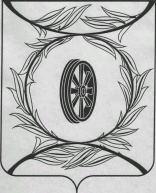 Челябинская областьСОБРАНИЕ ДЕПУТАТОВКАРТАЛИНСКОГО МУНИЦИПАЛЬНОГО РАЙОНАРЕШЕНИЕот 22 декабря 2022 года № 393                                                                  О внесении изменений в решение Собрания депутатов Карталинского муниципального района  от 25.11.2021 года № 199 	Рассмотрев ходатайство администрации Карталинского муниципального района,  в целях упорядочения действий органов местного самоуправления Карталинского муниципального района и органов местного самоуправления поселений, входящих в состав Карталинского муниципального района,  по реализации права, предоставленного частью 4 статьи 15 Федерального закона от 06.10.2003г. № 131-ФЗ «Об общих принципах организации местного самоуправления в Российской Федерации», в соответствии с Уставом Карталинского муниципального района,  Собрание депутатов Карталинского муниципального района РЕШАЕТ:1. Внести в решение Собрания депутатов Карталинского муниципального района от 25.11.2021 года № 199 «О передаче осуществления части полномочий по решению вопросов местного значения Карталинского муниципального района сельским поселениям, входящим в состав муниципального района»  (с изменениями от 27.01.2022 года № 238, от 31.03.2022 года № 267, от 29.09.2022 года № 340, от 27.10.2022 года                 № 359) следующие изменения:1) приложение к решению изложить в новой редакции (прилагается).2. Направить данное решение главе Карталинского муниципального района для подписания и опубликования.3. Опубликовать данное решение в официальном сетевом издании администрации Карталинского муниципального района в сети Интернет (http://www.kartalyraion.ru). 4. Настоящее решение вступает в силу со дня его официального опубликования и распространяет свое действие на правоотношения, возникшие с 01 января 2022 года.Председатель Собрания депутатовКарталинского муниципального района                                          Е.Н. СлинкинГлава Карталинского муниципального района                                                                       А.Г. ВдовинПриложение к решению Собрания депутатов Карталинского муниципального района от 22 декабря 2022 года № 393                                                                  Приложение						к решению Собрания депутатов Карталинского муниципального районаот 25 ноября 2021 года № 199Объем межбюджетных трансфертов, направляемых на осуществление части полномочий по решению вопросов местного значения Карталинского муниципального района сельским поселениям«Организация библиотечного обслуживания населения, комплектование и обеспечение сохранности библиотечных фондов библиотек поселения» (пункт 11 части 1 статьи 14 Федерального закона от 06.10.2003 года № 131-ФЗ «Об общих принципах организации местного самоуправления в Российской Федерации»).  Предусмотрены финансовые средства на 2022 год – 10617,60 тыс. рублей.Таблица 1№ п/пНаименование сельского поселенияСумма (тыс.рублей) 1Анненское сельское поселение934,102Варшавское сельское поселение869,703Великопетровское сельское поселение 1030,404Еленинское сельское поселение2189,805Мичуринское сельское поселение1031,506Неплюевское сельское поселение709,107Полтавское сельское поселение805,208Снежненское сельское поселение773,509Сухореченское сельское поселение773,5010Южно-степное сельское поселение1500,80Итого10617,60